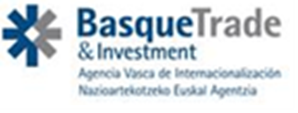 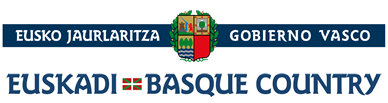 PAÍSLOCALIDADNOTICIAORGANISMOFECHAENLACEARGENTINACIUDAD AUTONOMA DE BUENOS AIRESEl futuro ambiental de la ArgentinaCámara Empresaria del Medio Ambiente1 de marzo de 2019http://www.camarambiental.org.ar/portfolio/columna2/ARGENTINAPROVINCIA DE BUENOS AIRESEl vicepresidente del Banco Mundial recorrió el avance del Sistema RiachueloAcumar (Autoridad de Cuenca Matanza – Riachuelo) 22 de febrero de 2019http://www.acumar.gob.ar/prensa/banco-mundial-sistema-riachuelo-2/ARGENTINAARGENTINAConvocatoria TICCA: proteger la tierra con enfoque comunitario y sosteniblePrograma de las Naciones Unidas para el Desarrollo (PNUD)  19 de febrero de 2019http://www.ar.undp.org/content/argentina/es/home/presscenter/articles/2019/PPDTICCA/ARGENTINAMUNICIPIO DE LUJAN (PROV. DE BUENOS AIRES)Convenio entre el Ceamse y la Municipalidad de LujánCEAMSE (Coordinación Ecológica Área Metropolitana Sociedad del Estado)14 de febrero de 2019http://www.ceamse.gov.ar/convenio-entre-el-ceamse-y-la-municipalidad-de-lujan/ARGENTINACIUDAD AUTONOMA DE BUENOS AIRES	Impulsan un plan para recolección y reciclado de pilas en desusoTélam8 de febrero de 2019http://www.telam.com.ar/notas/201902/330861-pilas-reciclaje-ciudad-buenos-aires-puntos-verdes.htmlARGENTINAPROVINCIA DE CHACOChaco deroga la entrega de permisos de desmonteFundación Vida Silvestre31 de enero de 2019https://www.vidasilvestre.org.ar/sala_redaccion/?19020/Chaco-deroga-la-entrega-de-permisos-de-desmonteARGENTINAARGENTINAFluence Awarded Its First Waste to Energy Project in Argentinahttps://waste-management-world.com6 de noviembre de 2018https://waste-management-world.com/a/fluence-awarded-its-first-waste-to-energy-project-in-argentinaARGENTINAARGENTINAArgentina, lejos de un medio ambiente 4.0El Cronista20 de septiembre de 2018https://www.cronista.com/responsabilidad/Argentina-lejos-de-un-medio-ambiente-4.0-20180920-0001.htmlMÉXICOCiudad de MéxicoMéxico requiere planificación urbanística para alcanzar los Objetivos de Desarrollo Sostenible (ODS).EFE VERDE11 de Febrero de 2019https://www.efeverde.com/noticias/mexico-objetivos-desarrollo-sostenible/https://www.efeverde.com/noticias/mexico-objetivos-desarrollo-sostenible/MÉXICOCiudad de México La llegada de sargazo a las costas de Quintana Roo es reconocida como una situación de emergencia ambiental en México.RT26 de Febrero de 2019https://actualidad.rt.com/actualidad/306756-sargazo-problema-ecologico-mexico-playashttps://actualidad.rt.com/actualidad/306756-sargazo-problema-ecologico-mexico-playasMÉXICOCiudad de México Humedales artificiales; una solución a la problemática del saneamiento en México.AGUAS RESIDUALES.INFO7 de Febrero de 2019https://www.aguasresiduales.info/revista/noticias/implementacion-de-humedales-artificiales-en-la-cuenca-valle-de-bravo-amanalco-en-mexi-vOuoRhttps://www.aguasresiduales.info/revista/noticias/implementacion-de-humedales-artificiales-en-la-cuenca-valle-de-bravo-amanalco-en-mexi-vOuoRMÉXICOCiudad de México En México, 2.5 millones de personas, sin acceso al agua.MI MORELIA7 de Febrero de 2019https://www.mimorelia.com/en-mexico-2-5-millones-de-personas-sin-acceso-al-agua/https://www.mimorelia.com/en-mexico-2-5-millones-de-personas-sin-acceso-al-agua/MÉXICOCiudad de México Iniciativa privada financiará el 90 % del Tren Maya del sureste de México.Sectur resaltó la importancia del "apego a la ley", tanto por el respeto al medioambiente como a las comunidades en la zona de influencia del Tren Maya.TVP14 de Febrero de 2019https://tvpacifico.mx/noticias/226747-iniciativa-privada-financiara-el-90-del-tren-maya-del-sureste-de-mexicohttps://tvpacifico.mx/noticias/226747-iniciativa-privada-financiara-el-90-del-tren-maya-del-sureste-de-mexicoMÉXICOCiudad de México Decretan alerta ambiental por contaminación en Monterrey.PUBLI METRO6 de Febrero de 2019https://www.publimetro.com.mx/mx/nuevo-leon/2019/02/06/decretan-alerta-ambiental-contaminacion-en-monterrey.htmlhttps://www.publimetro.com.mx/mx/nuevo-leon/2019/02/06/decretan-alerta-ambiental-contaminacion-en-monterrey.htmlMÉXICOCiudad de MéxicoIslas Marías abrirán este verano como centro cultural y medioambiental.EXCELSIOR26 de Febrero de 2019https://www.excelsior.com.mx/nacional/islas-marias-abriran-este-verano-como-centro-cultural-y-medioambiental/1298623https://www.excelsior.com.mx/nacional/islas-marias-abriran-este-verano-como-centro-cultural-y-medioambiental/1298623MÉXICOCiudad de MéxicoDeforestación y minería amenazan una reserva de mariposas monarca en México.ANIMAL POLITICO2 de Febrero de 2019https://www.animalpolitico.com/2019/02/deforestacion-mineria-mariposas-monarca/https://www.animalpolitico.com/2019/02/deforestacion-mineria-mariposas-monarca/MÉXICOCiudad de MéxicoImpulsa CEAG (Cooperación Alemana al Desarrollo Sustentable en México) capacitación a profesionales en el tratamiento de agua y su cuidado.PERIODICO CORREO13 de Febrero de 2019https://periodicocorreo.com.mx/impulsa-ceag-capacitacion-a-profesionales-en-el-tratamiento-de-agua-y-su-cuidado/https://periodicocorreo.com.mx/impulsa-ceag-capacitacion-a-profesionales-en-el-tratamiento-de-agua-y-su-cuidado/MÉXICOCiudad de MéxicoOrquídeas, en peligro de extinción en México por acelerada deforestación. En Chiapas se calcula que se pierden entre 40 mil y 50 mil hectáreas de vegetal por año, de tal manera que se ha perdido el 75% de la cobertura original.EL UNIVERSAL4 de Febrero de 2019https://www.eluniversal.com.mx/nacion/sociedad/orquideas-en-peligro-de-extincion-en-mexico-por-acelerada-deforestacionhttps://www.eluniversal.com.mx/nacion/sociedad/orquideas-en-peligro-de-extincion-en-mexico-por-acelerada-deforestacionMÉXICOCiudad de MéxicoLa Corte de México aprueba impuestos especiales a las empresas contaminantes.NOTIMÉRICA12 de Febrero de 2019https://www.notimerica.com/economia/noticia-corte-mexico-aprueba-impuestos-especiales-empresas-contaminantes-20190212195702.htmlhttps://www.notimerica.com/economia/noticia-corte-mexico-aprueba-impuestos-especiales-empresas-contaminantes-20190212195702.htmlMÉXICOCiudad de MéxicoEl agua, activo estratégico de Chiapas.EL SOL DE MEXICO20 de Febrero de 2019https://www.elsoldemexico.com.mx/analisis/el-agua-activo-estrategico-de-chiapas-3083420.htmlhttps://www.elsoldemexico.com.mx/analisis/el-agua-activo-estrategico-de-chiapas-3083420.html